Zápisz 6. zasadnutia Výkonného prezídia Slovenskej sekcie IPA zo dňa 25. 6. 2022 Prítomní: Ing. Ján Ignaták, Peter Dulin, Mgr. Richard Kadnár, PhDr. Otto Múčka,   Ing. Daniela Šmotláková,  Ospravedlnení: Ing. Peter Podbehlý, Ing. Miloslav Ivica, Program: Otvorenie (prezident)Kontrola úloh z doterajších zasadnutí VP SS IP Zadanie nových úloh na 6. Zasadnutí VP SS IPAInformácia o finančnej situácií v SS IPA (pokladník - mesačné výpisy z Tatrabanky,  peňažný denník a stav pokladne)Informácia o členskej základni  SS IPA a členských preukazoch (generálny sekretár)Organizačné a prípravné opatrenia k uskutočneniu Národného kongresu SS IPA , ktorý sa uskutoční 24. septembra 2022 (rozdelenie a kontrola úloh)Zabezpečenie vyhlásenia volieb do vedenia územnej úradovne Bratislava IV.RôzneZáver (prezident)Otvorenie Zasadnutie výkonného prezídia Slovenskej sekcie IPA (ďalej len „VP SS IPA“) otvoril prezident Ing. Ján Ignaták a následne prítomných oboznámil s programom, ktorý všetci členovia VP SS IPA dostali e-mailom v predpísanom termíne. Kontrola úloh z doterajších zasadnutí VP SS IP Členovia VP SS IPA vykonali spoločne kontrolu úloh z predchádzajúcich   zasadnutí VP SS IPA:1/ Výkonné prezídium SS IPA bude zorganizovať celoslovenský turnaj v Bowlingu v Národnom bowlingovom centre v Bratislave v termíne november – december 2022             (úloha v riešení)2/  Memorandum o porozumení medzi SS IPA a Rumunskou sekciou IPA je  vypracované a pripravené na podpis príslušných prezidentov ktoré sa uskutoční na medzinárodnom stretnutí v Poľsku (úloha v riešení)3/ Smernica o poskytovaní finančných prostriedkov na medzinárodné podujatia – prebieha príprava  novelizácie -  pokladník , 2. viceprezident (úloha v riešení)4/ Smernica o poskytovaní príspevkov zo sociálneho fondu SS IPA – prebieha príprava novelizácie – pokladník ( úloha v riešení)Zadanie nových úloh na 6. Zasadnutí VP SS IPA, ktoré schválilo VP SS IPA1/  Zabezpečiť nákup  reklamných  predmetov a tričiek  s logom IPA (pokladník, 2. viceprezident)2/ Zabezpečiť nákup reklamných vlajok s logom IPA  a brandovaného oblečenia s logom SS IPA (asistent pokladníka)3/ Zabezpečiť „Bezpečnostný projekt na ochranu osobných údajov“ – dokumentácia, prihlášky (1. viceprezident, prezident)4/  Uskutočniť stretnutie s rektorkou Akadémie PZ za účelom propagácie SS IPA  (umiestnenie informačnej tabule o aktivitách a činnosti SS IPA, možnosť prezentácie v rámci prednášok             (prezident, 1. viceprezident)5/ Kultúrne zariadenie v Petržalke zaslalo informatívny e-mail na VP SS IPA, v ktorom vyvíja záujem o spoluprácu v oblasti zabezpečenia besied s deťmi v školách, besied s dospelými, spoločné kultúrne a športové podujatia. (2. viceprezident) Informácia o finančnej situácií v SS IPA (pokladník - mesačné výpisy z Tatrabanky, peňažný denník a stav pokladne)Prezident SS IPA vykonal kontrolu mesačných výpisov z účtu ktorý je vedený v Tatrabanke.Informáciu o finančnej situácií a o stave finančných prostriedkov v SS IPA predniesol pokladník  Richard Kadnár, ktorú v písomnej podobe predložil  členom VP SS IPA.  Informoval o zaplatení odvodov do Svetovej sekcie IPA a stave platieb na Svetový kongres. Informácia o členskej základni  SS IPA a členských preukazochInformáciu o stave členskej základne nebola prednesená z dôvodu ospravedlnenej neprítomnosti Generálneho sekretára na zasadnutí VP SS IPA. V súčasnosti prebieha  kontrola evidencie prihlášok za člena SS IPA na VP SS IPA, podľa jednotlivých územných úradovní v súčinnosti s vedením jednotlivých ÚU, tak aby v prípade  vzniknutej nezrovnalosti sa spoločne problém vyriešil.   VP SS IPA jednohlasne odsúhlasilo návrh na znovuprijatie za členov SS IPA nasledovných   žiadateľov:Gódanyová Katarína .....ÚU Trenčín Očvár  Peter....                 ÚU PopradDorniak Ján .....                ÚU PopradĽupták  Peter ....              ÚU Rimavská SobotaKurta František ....           ÚU ŽilinaFridrich  Peter.....            ÚU NitraSojka  Peter ....                 ÚU BA IIIPlunár Jaroslav ....            ÚU BA VIPekľanský Jaroslav....       ÚU ZVJS Košice Všetci menovaní spĺňajú podmienky na znovuprijatie.Delegovanie  členov VP SS IPA na zasadnutia členských schôdzi spojených s voľbou do vedenie územnej úradovne:ÚU Žilina  ..............termín   6.9.2022 ...........účasť z VP SS IPA ..... KadnárÚU Sobrance..........termín 13.9.2022 ...........účasť  z VP SS IPA....MúčkaOrganizačné a prípravné opatrenia k uskutočneniu Národného kongresu SS IPA , ktorý sa uskutoční 24. septembra 2022 (rozdelenie a kontrola úloh) Odsúhlasený  termín konania celoslovenského kongresu SS IPA je na 24. septembra 2022  (sobota). Miesto konania – hotel SOREA Bratislava Zabezpečenie:  – kongresová sála pre cca 110 osôb v príslušnom hoteli -  ubytovanie pre účastníkov kongresu, pozorovateľov, pozvaných hostí-  stravovanie - spracovanie osobného listu – pozvánka hosťom- ÚU budú mať možnosť podať návrhy na udelenie ocenení v zmysle Smernice o udeľovaní ocenení SS IPA pre aktívnych členov IPA, ktorí sa podieľali na rôznych činnostiach rozvoja kultúrnej, športovej, vzdelávacej, organizačnej činnosti.Zabezpečenie vyhlásenia volieb do vedenia územnej úradovne Bratislava  IV.Vzhľadom na to, že vedúci územnej úradovne Bratislava IV  Mgr. Dušan Beniač zomrel v decembri 2021,  sekretár a pokladník  nie sú v súčasnosti legitímne zvolení. Vedenie  VP SS IPA v najbližšom možnom termíne zvolá ustanovujúcu schôdzu, na ktorej bude zvolené nové vedenie ÚU BA IV. Boli oslovení potencionálni členovia, ktorí budú navrhnutí  do vedenia ÚU BA VI. VP SS IPA prevzalo od manželky p. Beniača  písomnosti a dokumentáciu z ÚU BA IV.Členské preukazy na rok 2022 priebežne odovzdáva členom ÚU pokladník SS IPA. Informácia je uvedená na webovej stránke SS IPA.Rôzne :1/ 65-ty svetový kongres  IPA sa uskutoční v októbri 2022 v  Španielsku:  V rokoch 2020 a 2021 sa z dôvodu  pandémie Covid 19 svetové kongresy nekonali. Uvedeného svetového kongresu IPA sa zúčastní päť členov SS IPA. 2/  Na základe pozvania prezidentky IPA Hungary, Márie Mészárosovej, sa  prezident SS IPA dňa 11.6.2022, zúčastnil oficiálnych osláv 30. výročia založenia ÚU Györ-Moson-Sopronskej župy. VP SS IPA túto akciu schválila.3/ Klub histórie polície, armády a silových zložiek, zaslal na VP SS IPA ďakovný list za aktívnu účasť členov ÚU Komárno 1 na  ich akcii, ktorá sa konala 30. 4. 2022. Súčasne vyzvali členov SS IPA na ďalšiu aktívnu spoluprácu pre uchovanie histórie bezpečnostných zborov. 4/ Prerokovanie a schválenie VP SS IPA – mimo zasadnutia PER ROLLAM podľa čl. 9, rokovacieho poriadku SS IPA:a/  Dňa 30.4.2022 sa konalo podujatie „Valné zhromaždenie Motorového klubu polície“ v Sivom kameni pri Bojniciach. VP SS IPA schválilo udelenie Pamätného listu SS IPA. Akcie sa zúčastnil člen VP SS IPA.b/ Dňa 26. a 27. 5. 2022 sa konalo podujatie „7. ročník Konferencie policajných historikov“ Slovenskej policajno-historickej spoločnosti. Podujatie  sa konalo v Faustovej sieni Apponyiho paláca v  Bratislave, za účasti rektorky Akadémie PZ, zástupcu riaditeľa KR PZ v Bratislave, riaditeľa Ústavu pamäti národa, členov VP, ÚU BA X a ÚU  BA VIII a ďalších hostí.   VP SS IPA schválilo 200,-€ na podporu nákladov podujatia. c/ Dňa 27. 5. 2022 sa konalo slávnostné zasadnutie  v ÚU Trenčín pri príležitosti 20. výročia založenia. Podujatia sa zúčastnili aj 3 členovia VP SS IPA a 1 člen RK SS IPA, ako aj hostia z Českej a Poľskej sekcie IPA. VP SS IPA schválilo udelenie ocenení za mimoriadne zásluhy pri rozvoji SS IPA nasledovne:medaila 2. stupňa   ... 6 členom ÚU Trenčínmedaila 3. stupňa  ...  4 členom ÚU Trenčín, 2 členom IPA z ČR a 1 členovi IPA z Poľskad/ Dňa 8. až 13. 5. 2022 sa konalo športové medzinárodné podujatie 2nd IPA GAMES MONTE NEGRO 2022 v Čiernej hore.  Športovci SS IPA  získali 2 strieborné a 1 bronzovú medailu, celkovo sa umiestnili na  6. mieste v hodnotení 26 krajín. VP SS IPA schválilo udelenie ocenení  za športové výkony a organizovanie podujatia nasledovne: medaila 2. stupňa  ... 7 členom SS IPAmedaila 3. stupňa ...  5 členom SS IPA a starostovi obce Sokoľany.Ocenenia budú udeľované  menovaným na Národnom kongrese SS IPA dňa 24.9.2022.e/ Dňa 19. až 21. 8. 2022 sa bude konať VII. Ročník RAJOZNAWCZY RAJD MOTOCYKLOWY v Tatranskej Bukowyne za účasti prezidentov Slovenskej, Poľskej a Rumunskej sekcie IPA. VP SS IPA schválilo udelenie ocenenie za mimoriadne zásluhy pri rozvoji SS IPA, medailu 3. stupňa  členovi  Poľskej sekcie IPA – zakladateľovi LE MC Riders of IPA Poľskej sekcie.  9.   ZáverNakoľko ďalšie návrhy a pripomienky do tohto zasadnutia neboli predložené, prezident SS IPA  poďakoval prítomným za aktívnu účasť a zasadnutie ukončil. Zapísala:Ing. Daniela  Šmotlákováasistentka Generálny sekretár Slovenskej sekcie  IPA V Bratislave 5. 7. 2022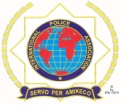 International Police Association (IPA) – Slovenská sekcia